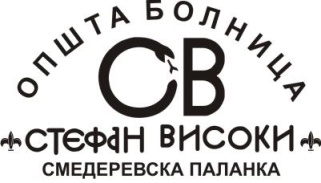 Општа болница „Стефан Високи“ ул. Вука Караџића бр. 147 11420 Смед. ПаланкаКОНКУРСНA ДОКУМЕНТАЦИЈAза подношење понуда у отвореном поступкуЈавна набавка добара – Медицинска опрема, ознака из општег речника набавке – 33100000 ЈАВНА НАБАВКА ЈНОП  2/18Март  2018. годинеНа основу члана 32. и 61. Закона о јавним набавкама („Сл. гласник РС” бр. 124/2012, у даљем тексту: Закон), члана 2. Правилника о обавезним елементима конкурсне документације у поступцима јавних набавки и начину доказивања испуњености услова („Сл. гласник РС” бр. 29/2013), Одлуке о покретању поступка јавне набавке број ЈНОП 2/18, заведена под бројем ЈН 191     дана 23.02.2018. године и Решења о образовању Комисије за јавну набавку број ЈНОП 2/18, заведеног под бројем ЈН 192 дана 23.02.2018. године, припремљена је:КОНКУРСНА ДОКУМЕНТАЦИЈА у отвореном поступку за јавну набавку добара број ЈНОП 2/184 – Медицинска опрема, ознака из општег речника набавке – 33100000Конкурсна документација садржи:Укупан број страна конкурсне документације: 42I  ОПШТИ ПОДАЦИ О ЈАВНОЈ НАБАВЦИПодаци о Наручиоцу:Општа болница ”Стефан Високи“ 11420 Смед. Паланка, ул. Вука Караџиђа бр. 147Телефони: 026/330-301; 330-300 – централа Телефаx: 026/313-075Интернет страница наручиоца: www.bolnica-palanka.co.rse-mail: svisokijn@gmail.comВрста поступка јавне набавке Предметна јавна набавка се спроводи у отвореном поступку, у складу са Законом и подзаконским актима којима се уређују јавне набавке..Предмет јавне набавкеПредмет јавне набавке број ЈНОП 2/18 су добра – Медицинска опрема, орн – 33100000ПартијеПредметна јавна набавка је обликована у три партије.Партија 1: Ултразвучна јединица (Ултразвучни апарат) – орн 33112200Партија 2: Операциони сто (ортопедски) – орн 33192230Партија 3 : Операциона лампа са сателитом – орн 33167000Циљ поступкаПоступак јавне набавке спроводи се ради закључења уговора о јавној набавци.Контакт лицеЛице за контакт је службеник за јавне набавке Зоран Голубовић, дипл. ел. инж. е-mail адреса: svisokijn@gmail.com, факс 026/313-075.II ВРСТА, КОЛИЧИНА, ТЕХНИЧКЕ КАРАКТЕРИСТИКЕ. КВАЛИТЕТ И ОПИС РОБЕ                    М.П.				            		_____________________    потпис овлашћеног лица)Напомена:Образац обавезних техничких карактеристика понуђач попуњава на следећи начин:колону 5. Комерцијални назив производа – понуђач наводи комерцијални назив производа колону 6. Произвођач – понуђач наводи произвођача предметног добраколону 7. Посебне напомене – понуђач наводи посебне напомене у смислу  неке карактеристике предметног добраМинималне техничке карактеристикеПартија 1Партија 2Партија 3Образац обавезних техничких карактеристика понуђач попуњава на следећи начин:колону ДА/НЕ попуњава са ДА или НЕ у зависности од тога да ли понуђени уређај испуњава обавезне техничке захтевеколону ДОКАЗ О ИСПУЊЕНОСТИ ТЕХНИЧКИХ КАРАКТЕРИСТИКА попуњава наводећи назив брошуре или техничке спецификације или другог документа издатог од стране произвођача у коме се налази доказ о испуњености обавезне техничке карактеристике. Доказ у документима произвођача обележити маркером и означити редним бројем из обрасца техничке спецификације.Све понуде чије су техничке карактеристике једнаке овим или боље од њих, сматраће се прихватљивим, у супротном понуда ће се третирати као неодговарајућа.Понуђач је дужан да достави документ (проспект, каталог, техничку спецификацију, потврду или друго) издат од стране произвођача за понуђени уређај, на основу којег наручилац може да изврши проверу свих наведених техничких карактеристика. Потврдом произвођача се могу доказати само техничке карактеристике које нису садржане у проспектима, каталозима или техничким спецификацијама. У случају да понуђач не достави тражене документе или достави документе на основу којег се не може извршити провера свих обавезних техничких карактеристика, понуда ће се сматрати неодговарајућом.III УСЛОВИ ЗА УЧЕШЋЕ У ПОСТУПКУ ЈАВНЕ НАБАВКЕ ИЗ ЧЛАНА 75. и 76. ЗАКОНА О JАВНИМ НАБАВКАМА И УПУТСТВО КАКО СЕ ДОКАЗУЈЕ ИСПУЊЕНОСТ ТИХ УСЛОВА	Понуђач који испуњава услове из члана 75.  и 76. Закона о јавним набавкама дужан је да уз понуду	достави и доказе из члана 77. овог Закона као и друге доказе из конкурсне документације и то:	УПУТСТВО КАКО СЕ ДОКАЗУЈЕ ИСПУЊЕНОСТ УСЛОВАИспуњеност обавезног услова за учешће у поступку предметне јавне набавке из чл. 75. ст. 1. тач 5) ЗЈН, наведеног под редним бројем 1. у табеларном приказу обавезних услова, понуђач доказује достављањем достављањем доказа наведених у табеларном приказу "начин доказивања" под редним бројем 1.Испуњеност обавезног услова за учешће у поступку предметне јавне набавке из чл. 75. ст. 1. тач 5) ЗЈН, наведеног под редним бројем 2. у табеларном приказу обавезних услова, понуђач доказује достављањем достављањем доказа наведених у табеларном приказу "начин доказивања" под редним бројем 2.Испуњеност обавезног услова за учешће у поступку предметне јавне набавке из чл. 75. ст. 1. тач 5) ЗЈН, наведеног под редним бројем 3. у табеларном приказу обавезних услова, понуђач доказује достављањем достављањем доказа наведених у табеларном приказу "начин доказивања" под редним бројем 3. Испуњеност обавезног услова за учешће у поступку предметне јавне набавке из чл. 75. ст. 1. тач 5) ЗЈН, наведеног под редним бројем 4. у табеларном приказу обавезних услова, понуђач доказује достављањем достављањем доказа наведених у табеларном приказу "начин доказивања" под редним бројем 4.	Испуњеност обавезног услова за учешће у поступку предметне јавне набавке из чл. 75. ст. 1. тач 5) ЗЈН, наведеног под редним бројем 5. у табеларном приказу обавезних услова, понуђач доказује достављањем достављањем доказа наведених у табеларном приказу "начин доказивања" под редним бројем 5.Испуњеност додатног услова за учешће у поступку предметне јавне набавке из чл. 76. ст. 1. тач 5) ЗЈН, наведеног под редним бројем 1. у табеларном приказу додатних услова, понуђач доказује достављањем достављањем доказа наведених у табеларном приказу "начин доказивања" под редним бројем 1.Испуњеност додатног услова за учешће у поступку предметне јавне набавке из чл. 76. ст. 1. тач 5) ЗЈН, наведеног под редним бројем 2. у табеларном приказу додатних услова, понуђач доказује достављањем достављањем доказа наведених у табеларном приказу "начин доказивања" под редним бројем 2.Испуњеност додатног услова за учешће у поступку предметне јавне набавке из чл. 76. ст. 1. тач 5) ЗЈН, наведеног под редним бројем 3. у табеларном приказу додатних услова, понуђач доказује достављањем достављањем доказа наведених у табеларном приказу "начин доказивања" под редним бројем 3.Испуњеност додатног услова за учешће у поступку предметне јавне набавке из чл. 76. ст. 1. тач 5) ЗЈН, наведеног под редним бројем 4. у табеларном приказу додатних услова, понуђач доказује достављањем  достављањем доказа наведених у табеларном приказу "начин доказивања" под редним бројем 4.Напомена: Докази о испуњености услова могу се достављати у неовереним копијама, а наручилац може пре доношења одлуке о додели уговора, захтевати од понуђача, чија је понуда на основу извештаја Комисије за јавну набавку оцењена као најповољнија, да достави на увид оригинал или оверену копију свих или појединих доказа.Ако понуђач у остављеном, примереном року који не може бити краћи од пет дана, не достави на увид оригинал или оверену копију тражених доказа, наручилац ће његову понуду одбити као неприхватљиву.Понуђач је дужан да без одлагања писмено обавести наручиоца о било којој промени у вези са испуњеношћу услова из поступка јавне набавке, која наступи до доношења одлуке, односно закључења уговора, односно током важења уговора о јавној набавци и да је документује на прописани начин.Лице уписано у регистар понуђача који води Организација надлежна за регистрацију привредних субјеката није дужно да приликом подношења понуде доказује испуњеност обавезних услова из члана 75. став 1. тачке 1) до 4) ЗЈН.Понуђач није дужан да доставља доказе који су јавно доступни на интернет страницама надлежних органа, с тим што треба да наведе интернет страницу на којој су тражени подаци јавно доступни.IV КРИТЕРИЈУМ ЗА ИЗБОР НАЈПОВОЉНИЈЕ ПОНУДЕКомисија ће изабрати  најповољнију понуду на основу критеријума економски најповољније понуде, у складу са Законом о јавним набавкама, вреднованим на следећи начин:1. ПОНУЂЕНА ЦЕНА(максимално 80 пондера)Пондери за критеријум понуђена цена се израчунавају према следећој формули: Најнижа понуђена цена ____________x 80 пондера	Понуђена цена посматраног понуђача2.  ГАРАНТНИ РОК(максимално 20 пондера)Пондери за критеријум гарантни рок  ће се бодовати на следећи начин:Понуђен гарантни рок  посматраног понуђача    x 20 пондера            Најдужи понуђени гарантни рок   У случају да постоје две или више понуда са једнаким бројем пондера, уговор ће се доделити понуђачу који има најнижу понуђену цену, а уколико су и понуђене цене исте, уговор ће се доделити понуђачу који је понудио дужи гарантни рок.V  ОБРАСЦИ КОЈИ ЧИНЕ САСТАВНИ ДЕО ПОНУДЕСаставни део понуде чине следећи обрасци:Образац понуде (Образац 1);Образац структуре понуђене цене, са упутством како да се попуни (Образац 2); Образац трошкова припреме понуде (Образац 3); Образац изјаве о независној понуди (Образац 4);Образац изјаве понуђача о поштовању обавеза иу члана 75. Став 2 закона, (Образац 5);Образац изјаве о довољном техничком капацитету, (Образац 6);Образац о довољном кадровском капацитету (Образац 7).Образац средства финансијског обезбеђења (Образац 8)Образац 1Предмет: ПОНУДА за испоруку Медицинских апарата, орн – 33100000  УКУПНО : __________________					Понуда бр. ___________ од ____________ за јавну набавку добара бр. ЈНОП 2/18 Медицинска опремаОПШТИ ПОДАЦИ О ПОНУЂАЧУПонуду дајем:(заокружити)а) самосталноб) са подизвођачем________________________________________________________________________________________________________________________________________________________________________________________________________________________(навести назив и седиште свих понуђача)б) као заједничку понуду – група понуђача:________________________________________________________________________________________________________________________________________________________________________________________________________________________(навести назив и седиште свих учесника у заједничкој понуди)За делимично извршење јавне набавке ангажујемо ___________________________________ подизвођача (уписати број подизвођача и назив подизвођача ).Проценат вредности набавке који се додељује подизвођачу износи _______%, а односи се на део предмета набавке:  ____________________________________________________________Вредност дела набавке који се додељује подизвођачу у динарима: _________________.Укупна цена износи ________________________ динара, без ПДВ-а.Рок испоруке износи _______________________ дана.Место испоруке  су  просторије  Опште болнице „Стефан Високи“.Рок и начин плаћања износи: _________________________________________Рок важења понуде износи ______________ дана од дана отварања понуда.(најмање 30 дана од дана отварања понуда)Гаранција произвођача добара износи ___________ месеци од дана испоруке. (гарантни рок не сме бити краћи од 24 месеца)У: 	__________________                                      	Потпис овлашћеног лица понуђача                                                                  				          (штампаним словима име и презиме)Дана: 	__________________                                      	______________________________                                         ______________________________                                                                                                                    (пун потпис)     М.П.Образац  1.1И З Ј А В А ПОНУЂАЧА ДА ЋЕ ИЗВРШЕЊЕ НАБАВКЕ ДЕЛИМИЧНО ПОВЕРИТИ ПОДИЗВОЂАЧУИзјављујемо да ћемо извршење јавне набавке добара бр. ЈНОП 2/18 Медицинска опрема делимично поверити подизвођачу. Наводимо у својој понуди, проценат укупне вредности набавке који ћемо поверити подизвођачу, као и део предмета набавке који ћемо извршити преко подизвођача.Напомена: Проценат укупне вредности набавке који ће понуђач поверити подизвођачу, не може бити већи од 50% од укупне вредности понуде. Образац потписује и оверава овлашћено лице понуђача.У: 	__________________                                      	        Потпис овлашћеног лица                                                                  				          (штампаним словима име и презиме)Дана: 	__________________                                      	______________________________                                         ______________________________                                                                                                                    (пун потпис)     М.П.Образац  1.2 ОПШТИ ПОДАЦИ О ПОДИЗВОЂАЧУНазив подизвођача: 				___________________________________________Адреса подизвођача		: 		___________________________________________Општина: 					___________________________________________Особа за контакт: 				___________________________________________Телефон: 					___________________________________________Фаx: 						___________________________________________ПИБ: 						___________________________________________Матични број: 				___________________________________________Регистарски број: 				___________________________________________Број рачуна: 					___________________________________________Одговорно лице подизвођача – директор: ___________________________________________е-маил: 					___________________________________________У: 	__________________                                                         Потпис овлашћеног лица                                                                  				          (штампаним словима име и презиме)Дана: 	__________________                                      	______________________________                                         ______________________________                                                                                                                    (пун потпис)     М.П.Напомена: У случају подношења понуде са подизвођачем, образац копирати у потребном броју примерака за сваког члана групе понуђача. Образац потписује и оверава овлашћено лице подизвођача.Образац  1.3И З Ј А В АЧЛАНОВА ГРУПЕ КОЈИ ПОДНОСЕ ЗАЈЕДНИЧКУ ПОНУДУИзјављујемо да наступамо као група понуђача у поступку јавне набавке добара бр. ЈНОП 2/18 Медицинска опрема. Овлашћујемо члана групе ______________________________ да у име и за рачун осталих чланова групе иступа пред наручиоцем.Напомена: Уколико група понуђача подноси заједничку понуду, обавезно је достављање споразума којим се понуђачи из групе међусобно и према наручиоцу обавезују на извршење јавне набавке, а који обавезно садржи податке који су дефинисани чланом 81. став 4 ЗЈН.У: 	__________________                                      	        Потпис овлашћеног лица                                                                  				          (штампаним словима име и презиме)Дана: 	__________________                                      	______________________________                                         ______________________________                                                                                                                    (пун потпис)     М.П.Образац 1. 4ОПШТИ ПОДАЦИ О ЧЛАНУ ГРУПЕ ПОНУЂАЧАНазив члана групе понуђача: 		____________________________________________Адреса члана групе понуђача: 		____________________________________________Општина: 					____________________________________________Особа за контакт: 				____________________________________________Телефон: 					____________________________________________Фаx: 						____________________________________________ПИБ: 						____________________________________________Матични број: 				____________________________________________Регистарски број: 				____________________________________________Број рачун: 					____________________________________________Одговорно лице члана групе – директор: 	____________________________________________е-маил: 					____________________________________________У: 	__________________                                      	        Потпис овлашћеног лица                                                                  				          (штампаним словима име и презиме)Дана: 	__________________                                      	______________________________                                         ______________________________                                                                                                                    (пун потпис)     М.П.Напомена: У случају подношења заједничке понуде, образац копирати у потребном броју примерака за сваког члана групе понуђача. Образац потписује и оверава овлашћено лице члана групе.Образац  2ОБРАЗАЦ СТРУКТУРЕ ЦЕНЕ СА УПУТСТВОМ КАКО ДА СЕ ПОПУНИУ: 	__________________                                      	Потпис овлашћеног лица понуђача                                                                  				          (штампаним словима име и презиме)Дана: 	__________________                                      	______________________________                                         ______________________________                                                                                                                    (пун потпис)     М.П.Упутство како да се попуни образац структуре ценеОбразац структуре цене понуђачи попуњавају према следећем упутству:Под тачком 1. понуђачи уписују укупну цену без ПДВ – аПод тачком 2. уписује се стопа ПДВ – аПод тачком 3. уписује се износ ПДВ – а на укупну ценуПод тачком 4. уписује се укупна цена са ПДВ – омНапомена: Образац структуре цене попунити за сваку појединачну партију за коју се подноси понудаОбразац 3ОБРАЗАЦ ТРОШКОВА ПРИПРЕМЕ ПОНУДЕУ складу са чланом 88. став 1. Закона, понуђач _______________________________________, доставља укупан износ и структуру трошкова припремања понуде за јавну набавку добара ЈНОП 2/18 Медицинска опрема	Напомена: У смислу члана 19. Правилника о обавезним елементима конкурсне документације у поступцима јавних набавки и начину доказивања испуњености услова понуђач може у обрасцу трошкова припреме понуде приказати трошкове прибављања средстава обезбеђења. Трошкове припреме и подношења понуде сноси искључиво понуђач и не може тражити од наручиоца накнаду трошкова (члан. 88. став 2. ЗЈН).Ако је поступак јавне набавке обустављен из разлога који су на страни наручиоца, наручилац је у обавези да понуђачу надокнади трошкове прибављања средстава обезбеђења, под условом да је понуђач тражио накнаду тих трошкова у својој понуди.Напомена: Достављање овог обрасца није обавезно!Образац 4У складу са чланом 26. Закона, ________________________________________, даје:                                                                       (Назив понуђача): И З Ј А В УО НЕЗАВИСНОЈ ПОНУДИПод пуном материјалном и кривичном одговорношћу потврђујем да сам у поступку за јавну набавку добара бр. ЈНОП 2/18 Медицинска опрема понуду поднео независно, без договора са другим понуђачима, или заинтересованим лицима.У: 	__________________                                      	Потпис овлашћеног лица понуђача                                                                  				          (штампаним словима име и презиме)Дана: 	__________________                                      	______________________________                                         ______________________________                                                                                                                    (пун потпис)М.П.Напомена: у случају постојања основане сумње у истинитост изјаве о независној понуди, наручилац ће одмах обавестити организацију надлежну за заштиту конкуренције. Организација надлежна за заштиту конкуренције, може понуђачу, односно заинтересованом лицу изрећи меру забране учешћа у поступку јавне набавке ако утврди да је понуђач, односно заинтересовано лице повредило конкуренцију у поступку јавне набавке у смислу закона којим се уређује заштита конкуренције. Мера забране учешћа у поступку јавне набавке може трајати до две године. Повреда конкуренције представља негативну референцу, у смислу члана 82. став 1. тачка 2. Закона.Уколико понуду подноси група понуђача, Изјава мора бити потписана од стране овлашћеног лица сваког понуђача из групе понуђача и оверена печатом.
							Образац 5ОБРАЗАЦ ИЗЈАВЕ О ПОШТОВАЊУ ОБАВЕЗА  ИЗ ЧЛ. 75. СТ. 2. ЗАКОНАУ вези члана 75. став 2. Закона о јавним набавкама, као заступник понуђача дајем следећу ИЗЈАВУПонуђач................................[навести назив понуђача] у поступку јавне набавке ЈНОП 2/18 Медицинска опрема, поштовао је обавезе које произлазе из важећих прописа о заштити на раду, запошљавању и условима рада, заштити животне средине као и да нема забрану обављања делатности која је на снази у време подношења понуде.          Датум 		                    Понуђач________________                                             М.П.                                  __________________Напомена: Уколико понуду подноси група понуђача, Изјава мора бити потписана од стране овлашћеног лица сваког понуђача из групе понуђача и оверена печатом.												Образац 6 	ИЗЈАВА О ДОВОЉНОМ ТЕХНИЧКОМ КАПАЦИТЕТУИЗЈАВА Изјављујемо, под пуном материјалном и кривичном одговорношћу, да поседујемо (једно) 1 доставно возило.          Датум 		                Понуђач________________                                     М.П.                                     __________________Напомена: Уколико понуду подноси група понуђача, Изјава мора бити потписана од стране овлашћеног лица сваког понуђача из групе понуђача и оверена печатом._												Образац 7ИЗЈАВА ПОНУЂАЧА О ПОСЕДОВАЊУ НЕОПХОДНОГ КАДРОВСКОГ КАПАЦИТЕТАИзјављујемо, под пуном материјалном и кривичном одговорношћу, да имамо у радном односу једног (1) запосленог дипл. фармацеута / лекара.Датум	М.П.	Понуђач( потпис одговорног лица) 	_Образац  8СРЕДСТВО ФИНАНСИЈСКОГ ОБЕЗБЕЂЕЊА____________________________________________________________________________, као ПОНУЂАЧ по позиву за подношење понуда, који је ОБ ”СТЕФАН ВИСОКИ” објавила на Порталу јавних набавки и својој интернет страници, приликом потписивања уговора, доставићемо НАРУЧИОЦУ финансијске гаранције којима се обезбеђује испуњење уговорних обавеза, и то:Банкарска гаранција;Хипотека;Јемство другог правног лица са одговарајућим бонитетом;Један од облика ручне залоге хартија од вредности или других покретних ствари;Меница;Полису осигурања;______________________________________________________ или______________________________________________________(заокружити једну од наведених финансијских гаранција под ред. бр. или навести неку другу)У: 	__________________                                      	Потпис овлашћеног лица понуђача                                                                  				          (штампаним словима име и презиме)Дана: 	__________________                                      	______________________________                                         ______________________________                                                                                                                    (пун потпис)     М.П..VI  МОДЕЛ  УГОВОРА О КУПОПРОДАЈИУ Смед. Паланци ____________ 2018. године_______________________________________________________________________________(назив предузећа, адреса, седиште, име лица које заступа фирму)_______________________________________________________________________________(у даљем тексту овог уговора ПРОДАВАЦ)иОпшта болница ”СТЕФАН ВИСОКИ”, са седиштем у Смед. Паланци, ул. Вука Караџића бр. 147, коју заступа вд директора др Периша Јовановић (у даљем тексту овог Уговора КУПАЦ),Закључили су дана ____________ 2018. године.УГОВОР О КУПОПРОДАЈИ	Подаци о купцу:			    Подаци о продавцу:Oснов уговора:1. ПРЕДМЕТ УГОВОРА1.1 Предмет овог уговора је купопродаја: Медицинске опреме, орн – 33100000Партије________________________________________________________________1.2 Саставни део овог Уговора је понуда ПРОДАВЦА, бр. ________ од ________2018. године, која је достављена по позиву за подношење понуда и прихваћена од стране КУПЦА. 2. ЦЕНА2.1 Ценa робе je утврђена предрачуном (понудом) ПРОДАВЦА бр. ________ од ________ 2018. године и не може се мењати.Вредност уговора без ПДВ-а износи: ________________ динараСтопа ПДВ-а: _____________ %Износ ПДВ-а на укупну вредност уговора: ______________ динараВредност уговора са ПДВ-ом износи: ________________ динара3. РОК И НАЧИН ПЛАЋАЊА3.1 КУПАЦ се обавезује да плаћање по овом Уговору изврши у складу са понудом – ______________________________________________________. 4. РОК ИСПОРУКЕ4.1 Роба која је предмет овог Уговора испоручује се по паритету Ф-цо магацин купца.4.2. ПРОДАВАЦ се обавезује да у року од ________ дана од дана потписивања овог Уговора испоручи, монтира и пусти опрему у рад. 5. ФИНАНСИЈСКЕ  ГАРАНЦИЈЕ5.1. ПРОДАВАЦ се обавезује да пре ступања на снагу овог Уговора, достави КУПЦУ оригинал бланко сопствену меницу, за добро извршење посла,  са клаузулом „Без протеста“. Меница мора бити оверена печатом и потписана од стране лица овлашћеног за заступање, а уз исту мора бити достављено попуњено и оверено менично овлашћење – писмо, са назначеним износом од 10%  од укупне вредности уговора без ПДВ-а. Уз меницу мора бити достављена копија картона депонованих потписа који је издат од стране пословне банке коју понуђач наводи у меничном овлашћењу – писму. Рок важења менице је минимум 30 дана дуже од рока уговореног за испоруку добара. Меница мора бити регистрована у Регистру меница Народне банке Србије, а као доказ изабрани понуђач уз меницу доставља копију захтева за регистрацију меница, овереног од пословне банке.5.2. Уколико ПРОДАВАЦ тражи авансно плаћање уговорених добара, неопходно је да достави КУПЦУ  Банкарску гаранцију за повраћај авансног плаћања .ПРОДАВАЦ се обавезује да у тренутку закључења уговора наручиоцу достави банкарску гаранцију за повраћај авансног плаћања, која ће бити са клаузулама: безусловна и платива на први позив. Банкарска гаранција за повраћај авансног плаћања издаје се у висини плаћеног аванса са ПДВ-ом, и мора да траје најкраће до правдања аванса. Наручилац не може исплатити ниједан износ пре него што прими тражено средство финансијског обезбеђења за повраћај авансног плаћања. Поднета банкарска гаранција не може да садржи додатне услове за исплату, краће рокове, мањи износ. Понуђач може поднети гаранцију стране банке само ако је тој банци додељен кредитни рејтинг коме одговара најмање ниво кредитног квалитета 3 (инвестициони ранг). 5.3. ПРОДАВАЦ се обавезује да у тенутку примопредаје  предмета јавне набавке преда КУПЦУ оригинал бланко сопствену меницу, за отклањање грешака у гарантном року, са клаузулом „Без протеста“. Меница мора бити оверена печатом и потписана од стране лица овлашћеног за заступање, а уз исту мора бити достављено попуњено и оверено менично овлашћење – писмо, са назначеним износом од 5%  од укупне вредности уговора без ПДВ-а. Уз меницу мора бити достављена копија картона депонованих потписа који је издат од стране пословне банке коју понуђач наводи у меничном овлашћењу – писму. Рок важења менице је минимум 30 дана дуже од уговореног гарантног рока. Меница мора бити регистрована у Регистру меница Народне банке Србије, а као доказ изабрани понуђач уз меницу доставља копију захтева за регистрацију меница, овереног од пословне банке..5.4. У случају да ПРОДАВАЦ не испуни обавезу испоруке опреме у уговореном року,  КУПАЦ је овлашћен да једнострано раскине Уговор уз задржавање дате финансијске гаранције и реализације исте.6. КВАЛИТЕТ 6.1. Квалитет медицинске опреме који je предмет овог Уговора мора у потпуности да одговара важећим домаћим и међународним стандардима за ту врсту апарата као и уверењима о квалитету и атестима тј. апарат треба да поседује све потребне сертификате, достављене уз понуду продавца.6.2. ПРОДАВАЦ гарантује да је медицинска опрема, пратећа опрема из овог Уговора потпуно новиа и некоришћена. Гарантни рок на испоручену опрему износи најмање 24 месеца од дана инсталације и испоруке.6.3. ПРОДАВАЦ се обавезује да о свом трошку преузме на себе обуку за руковање и одржавање апарата.6.4. ПРОДАВАЦ омогућује сервис опреме и одговарајуће резервне делове најмање 7 година од дана испоруке апарата.6.5. ПРОДАВАЦ је дужан да уз сваки испоручени апарат достави сву потребну техничку документацију, као и упутство за монтажу, пуштање у рад и упутство за руковањ на српском језикуе. 6.6. У случају да установа утврди одступање од уговореног квалитета, односно стандарда, КУПАЦ је овлашћен да једнострано раскине Уговор уз задржавање дате финансијске  гаранције и реализације исте. 7. СПОРОВИ7.1. Уговорне стране су сагласне да се евентуални спорови по овом Уговору решавају споразумно, а у случају спора, уговарају стварну надлежност Привредног суда у Пожаревцу.8. РАСКИД УГОВОРА8.1. Уговорна страна незадовољна испуњењем уговорних обавеза друге уговорне стране, може захтевати раскид овог уговора, под условом да је своје уговорне обавезе у потпуности и благовремено извршила.8.2. Раскид уговора се може захтевати писменим путем са раскидним роком од 15 (петнаест) дана.9. ИЗМЕНЕ И ДОПУНЕ9.1. Измене и допуне текста овог Уговора могуће су само уз пристанак обе уговорне стране, који је дат у писменом облику.10. СТУПАЊЕ НА СНАГУ УГОВОРА10.1. Овај Уговор ступа на снагу даном потписивања обе уговорне стране.11. ЗАВРШНЕ ОДРЕДБЕ11.1. Овај Уговор је сачињен у 4 (четири) истоветна примерка на српском  језику, од којих се свакој уговорној страни уручују по 2 (два) примерка.ПРОДАВАЦ							  КУПАЦ							 		 ДИРЕКТОР 			          ВД ДИРЕКТОРА ОПШТЕ БОЛНИЦЕ					 			             ”СТЕФАН ВИСОКИ”					  _______________________				            Др Никола Ристић					Напомена: Свака страна модела уговора мора бити парафирана од стране овлашћеног лица, а уговор оверен печатом и потписом, чиме понуђач потврђује да прихвата елементе модела уговора;Уколико понуђач наступа са групом понуђача модел уговора попуњава, потписује и оверава печатом овлашћени представник групе понуђача. У том случају представник групе понуђача доставља писано овлашћење;У случају подношења заједничке понуде, у моделу уговора ће бити наведени сви понуђачи из групе понуђача.					VII  УПУТСТВО ПОНУЂАЧИМА КАКО ДА САЧИНЕ ПОНУДУЈезик на којем понуда мора бити састављена Наручилац је припремио конкурсну документацију и водиће поступак јавне набавке на српском језику. Понуда мора бити састављена на српском језику. Уколико се достављају докази на страном језику, исти морају бити преведени на српски језик. Онај део понуде који се односи на документацију издату од стране произвођача којом се доказује испуњеност обавезних техничких карактеристика (спецификације), као и други  документи издати од стране произвођача (сертфикати сервисера, потврде, ауторизације итд) могу бити и на енглеском језику.Преузимање конкурсне документацијеКонкурсна документација се може преузети са интернет странице наручиоца website: www.bolnica-palanka.co.rs или са Портала Управе за јавне набавке www.portal.ujn.gov.rs.Рок за достављање понудеПонуђачи су у обавези да своје понуде доставе до 03.04.2018. године до 10,00 часова.Достављање понуда Понуђач доставља понуду у затвореној коверти. Ако коверта није затворена и означена на начин описан овим упутством, наручилац нема никакву одговорност уколико се понуда изгуби или буде отворена пре времена.На полеђини коверте обавезно навести назив и адресу понуђача, број телефона и име особе за контакт, како би иста могла бити враћена неотворена, у случају да се прогласи  неблаговременом.У случају да понуду подноси група понуђача, на коверти је потребно назначити да се ради о групи понуђача и навести називе и адресу свих учесника у заједничкој понуди.Понуде се подносе у затвореној коверти на адресу: Општа болница „Стефан Високи“ ул. Вука Караџића бр. 147, 11420 Смедеревска Паланка, поштом или непосредном предајом са назнакон „Понуда за јавну набавку добара у отвореном поступку, бр. ЈНОП 2/18 – Медицинска опрема, орн – 33100000 (навести партију за коју понуђач доставља понуду) – НЕ ОТВАРАТИ“.Наручилац ће, по пријему одређене понуде, на коверти у којој се налази понуда, обележити време пријема и евидентирати број и датум понуде према редоследу приспећа. Уколико је понуда поднета непосредно, Наручилац ће понуђачу предати потврду пријема понуде. У потврди о пријему Наручилац ће навести датум и сат пријема понуде.Неблаговремене понуде неће се отварати и по окончању поступка биће враћене понуђачу уз повратницу са назнаком да је иста поднета неблаговремено.    Отварање понуда 	Отварање понуда је јавно и обавиће се по истеку рока за достављање понуда у просторијама Опште болнице „Стефан Високи“ ул. Вука Караџића бр. 147 Смедеревска Паланка, одмах по истеку рока за подношење понуда дана 03.04.2018. године у 10,15 часова. Представници понуђача који поднесу понуду, дужни су да предају овлашћење за учешће у поступку отварања понуда, издато на меморандуму понуђача, оверено печатом и потписано од стране овлашћеног лица. Обавезна садржина понуде: 	Понуда се сматра исправном и потпуном ако садржи следеће елементе који се достављају уз понуду: Попуњен и оверен оригинални Образац понуде са спецификацијом од стране понуђача - по свим ставкама (Образац 1);Доказе о испуњености обавезних услова. Доказе о испуњености додатних услова.Изјава понуђача да ће извршење набавке делимично поверити подизвођачу (Образац 1.1).Општи подаци о подизвођачу (Образац 1.2).Изјава чланова групе који подносе заједничку понуду (Образац 1.3).Општи подаци о члановима групе понуђача (Образац 1.4).Напомена: Обрасце број 1.1, 1.2, 1.3 и 1.4 конкурсне документације, понуђач попуњава и оверава уколико наступа са подизвођачем или подноси заједничку понуду.Модел уговора, понуђач попуњава прву страну (подаци о понуђачу), парафира и оверава сваку страну уговора чиме потврђује да је сагласан са садржином модела уговора (Поглавље VI).Техничке спецификације (Поглавље II)Образац структуре цене са упутством како да се попуни – састављена на начин описан у овом обрасцу (Образац 2).Изјава понуђача о финансијском обезбеђењу – којом се обавезује да ће приликом потписивања уговора приложити средство обезбеђења испуњења уговорних обавеза у износу од 10% од вредности уговорених добара - гаранција за добро извршење посла (Образац 8).Изјава о независној понуди којом понуђач под пуном материјалном и кривичном одговорношћу потврђује да је понуду поднео независно, без договора са другим понуђачима или заинтересованим лицима у складу са чланом 26. Закона о јавним набавкама (Образац 4). Партије	Јавна набавка је обликована у 3 партије8.   Понуде са варијантама и подношење понудеПодношење понуде са варијантама није дозвољено. 9.   Начин на који понуђач може тражити  додатне информације и појашњењаДодатне информације и објашњења у вези са припремом понуде понуђачи могу тражити у писаном облику на адресу: Општа болница „Стефан Високи“ ул. Вука Караџића 147, 11420 Смедеревска Паланка, уз напомену „Захтев за додатним информацијама или појашњењима конкурсне документације – јавна набавка добара бр. ЈНОП 2/18 – Медицинска опрема, или путем e-mail svisokijn@gmail.com и то најкасније 5 (пет) дана пре истека рока за подношење понуде, с тим да се комуникација у поступку јавне набавке врши на начин одређен чланом 20. Закона о јавним набавкама. Тражење додатних информација и појашњења телефоном није дозвољено.Општа болница „Стефан Високи“ ће у најкраћем року, а најкасније 3 (три) дана од дана пријема захтева, у писаном облику одговорити на сва постављена питања свим потенцијалним понуђачима који су преузели Конкурсну документацију и истовремено ту информацију објавити на Порталу јавних набавки.Уколико Наручилац врши измену, допуну или појашњење Конкурсне документације 8 (осам) дана (или мање) пре истека рока за подношење понуда, Наручилац је дужан да продужи рок за подношење понуда и објави обавештење о продужењу рока за подношење понуда.   Измене, допуне и опозив понуде Понуђач може у року за подношење понуде да измени, допуни или опозове своју понуду на начин који је одређен за подношење понуде.Понуђач је дужан да у захтеву јасно назначи који део понуде мења односно која документа накандно доставља.  Измену, допуну или опозив понуде треба доставити на адресу: Општа болница „Стефан Високи“ ул. Вука Караџића 147, 11420 Смедеревска Паланка, уз напомену „Измена понуде за јавну набавку (добара) – ЈНОП 2/18 – Медицинска опрема – ОРН 33100000 – НЕ ОТВАРАТИ“.„Допуна понуде за јавну набавку (добара) – ЈНОП 2/18 – Медицинска опрема – ОРН 33100000 – НЕ ОТВАРАТИ“. „Опозив понуде за јавну набавку (добара) – ЈНОП 2/18 – Медицинска опрема – ОРН 33100000 – НЕ ОТВАРАТИ“.„Измена и допуна понуде за јавну набавку (добара) – ЈНОП 2/18 –Медицинска опрема – ОРН 33100000 – НЕ ОТВАРАТИ“.На полеђини коверте навести назив и адресу понуђача. У случају да понуду подноси група понуђача, на коверти је потребно назначити да се ради о групи понуђача и навести називе и адресу свих учесника у заједничкој понуди. По истеку рока за подношење понуда понуђач не може да повуче нити да мења своју понуду.Самостално подношење понудеПонуђач који је самостално поднео понуду не може истовремено да учествује у заједничкој понуди или као подизвођач, нити да учествује у више заједничких понуда.Наручилац је дужан у складу са чланом 87. став 5. ЗЈН да одбије све понуде које су поднете супротно наведеној забрани.Понуда са подизвођачем (Обрасци 1.1 и 1.2)Понуђач је дужан да уколико ангажује подизвођача наведе у својој понуди проценат укупне вредности набавке који ће поверити подизвођачу који не може бити већи од 50% као и део предмета набавке који ће извршити преко подизвођача.Ако понуђач у понуди наведе да ће делимично извршење набавке поверити подизвођачу, дужан је да наведе назив понуђача, а уколико уговор између наручиоца и понуђача буде закључен, тај подизвођач ће бити наведен у уговору.Понуђач је дужан да наручиоцу, на његов захтев, омогући приступ код подизвођача ради утврђивања испуњености услова.Понуђач је дужан да за подизвођаче достави доказе о испуњености обавезних услова из члана75. став 1. тачке 1) до 4) ЗЈН, а доказ о испуњености услова из члана 75. став 1. тачка 5) ЗЈН за део набавке који ће извршити преко подизвођача којем је поверио извршење тог дела набавке.Понуђач у потпуности одговара наручиоцу за извршење обавеза из поступка јавне набавке, односно за извршење уговорних обавеза, без обзира на број подизвођача.Заједничка понуда - група понуђача (Обрасци 1.3 и 1.4)Понуду може поднети група понуђача.Сваки понуђач из групе понуђача мора да испуни обавезне услове из члана 75. став 1. тач. 1) до 4) овог закона, а додатне услове испуњавају заједно, осим ако наручилац из оправданих разлога не одреди другачије.Услов из члана 75. став 1. тачка 5) овог закона дужан је да испуни понуђач из групе понуђача којем је поверено извршење дела набавке за који је неопходна испуњеност тог услова. Саставни део заједничке понуде је споразум којим се понуђачи из групе међусобно и према наручиоцу обавезују на извршење јавне набавке, а који обавезно садржи податке о:члану групе који ће бити носилац посла, односно који ће поднети понуду и који ће заступати групу понуђача пред наручиоцем;понуђачу који ће у име групе понуђача потписати уговор;понуђачу који ће у име групе понуђача дати средство обезбеђења;понуђачу који ће издати рачун;рачуну на који ће бити извршено плаћање;обавезама сваког од понуђача из групе понуђача за извршење уговора.Понуђачи који поднесу заједничку понуду одговарају неограничено солидарно према наручиоцу.Захтеви у погледу начина, рока и услова плаћања, гарантног рока, рока испоруке и рока важења понуде.Понуђач је дужан да у понуди прецизно искаже начин и услове плаћања.Плаћање се врши уплатом на рачун понуђача.Гаранција испоручених добара не може бити краћа од 24 месеца.Рок испоруке предметних добара не може бити дужи од 45 данаРок важења понуде не може бити краћи од 30 дана од дана отварања понуда. (ако је понуђени рок важења понуде мањи од прописаног понуда ће бити одбијена).ЦенаЦена мора бити изражена у динарима, са и без пореза на додату вредност, с тим да ће се за оцену понуде узимати у обзир цена без пореза на додату вредност.Цена је фиксна и не може се мењати. У цену морају бити урачунати сви трошкови, односно трошкови превоза, царине, осигурања, шпедитерски трошкови, увозничка провизија, евентуални попусти и сл. У складу са чланом 115. ЗЈН, након закључења уговора, наручилац може да дозволи промену цене само из објективних разлога, односно ако је то предвиђено посебним прописима, а уз обострану сагласност.У случају да понуђач даје попуст на понуђену цену, мора навести овај попуст у понуди и урачунати га у коначну цену из понуде. У противном неће бити узет у обзир.Ако је у понуди исказана неуобичајено ниска цена, наручилац ће поступити у складу са чланом 92. ЗЈН.Средство финансијског обезбеђења за извршење уговорне обавезе1. Понуђач је дужан да у понуди достави: Средство финансијског обезбеђења за озбиљност понуде и то оригинал бланко сопствену меницу. Меница мора бити оверена печатом и потписана од стране лица овлашћеног за заступање, а уз исту мора бити достављено попуњено и оверено менично овлашћење – писмо са клаузулом „Без протеста“, са назначеним износом од 2%  од укупне вредности понуде без ПДВ-а. Уз меницу мора бити достављена копија картона депонованих потписа који је издат од стране пословне банке коју понуђач наводи у меничном овлашћењу – писму. Рок важења менице је до истека рока важења понуде.Меница мора бити регистрована у Регистру меница Народне банке Србије, а као доказ изабрани понуђач уз меницу доставља копију захтева за регистрацију меница, овереног од пословне банке. Наручилац ће уновчити меницу дату уз понуду уколико: понуђач након истека рока за подношење понуда повуче, опозове или измени своју понуду; понуђач коме је додељен уговор благовремено не потпише уговор о јавној набавци; понуђач коме је додељен уговор не поднесе средство обезбеђења за добро извршење посла у складу са захтевима из конкурсне документације.Наручилац ће вратити менице понуђачима са којима није закључен уговор, одмах по закључењу уговора са изабраним понуђачем.Уколико понуђач не достави меницу понуда ће бити одбијена као неприхватљива.2. Понуђач је дужан да у понуди достави:Оригинал писмо о намерама пословне банке [само уколико понуђач захтева аванс] да ће, у случају закључења Уговора о купопродаји предмета набавке, издати Банкарску гаранцију за повраћај авансног плаћања (у висини плаћеног аванса са ПДВ-ом), са роком важности најкраће до правдања аванса.Наведена банкарска гаранција мора имати клаузулу: „неопозива, безусловна и на први позив наплатива и без права на приговор.Изабрани понуђач је дужан да достави приликом закључења уговора: Банкарску гаранцију за повраћај авансног плаћања [само уколико понуђач захтева аванс]. Изабрани понуђач се обавезује да у тренутку закључења уговора наручиоцу достави банкарску гаранцију за повраћај авансног плаћања, која ће бити са клаузулама: безусловна и платива на први позив. Банкарска гаранција за повраћај авансног плаћања издаје се у висини плаћеног аванса са ПДВ-ом, и мора да траје најкраће до правдања аванса. Наручилац не може исплатити ниједан износ пре него што прими тражено средство финансијског обезбеђења за повраћај авансног плаћања. Поднета банкарска гаранција не може да садржи додатне услове за исплату, краће рокове, мањи износ. Понуђач може поднети гаранцију стране банке само ако је тој банци додељен кредитни рејтинг коме одговара најмање ниво кредитног квалитета 3 (инвестициони ранг).         Изабрани понуђач је дужан да достави приликом закључења уговора Средствофинансијског обезбеђења за добро извршења посла и то;оригинал бланко сопствену меницу са клаузулом „Без протеста“. Меница мора бити оверена печатом и потписана од стране лица овлашћеног за заступање, а уз исту мора бити достављено попуњено и оверено менично овлашћење – писмо, са назначеним износом од 10%  од укупне вредности уговора без ПДВ-а. Уз меницу мора бити достављена копија картона депонованих потписа који је издат од стране пословне банке коју понуђач наводи у меничном овлашћењу – писму. Рок важења менице је минимум 30 дана дуже од рока уговореног за испоруку добара. Меница мора бити регистрована у Регистру меница Народне банке Србије, а као доказ изабрани понуђач уз меницу доставља копију захтева за регистрацију меница, овереног од пословне банке.3. Изабрани понуђач је дужан да достави приликом примопредаје предмета набавке: Средство финансијског обезбеђења за отклањање грешака у гарантном року.  Изабрани понуђач се обавезује да у тенутку примопредаје  предмета јавне набавке преда наручиоцу оригинал бланко сопствену меницу са клаузулом „Без протеста“. Меница мора бити оверена печатом и потписана од стране лица овлашћеног за заступање, а уз исту мора бити достављено попуњено и оверено менично овлашћење – писмо, са назначеним износом од 5%  од укупне вредности уговора без ПДВ-а. Уз меницу мора бити достављена копија картона депонованих потписа који је издат од стране пословне банке коју понуђач наводи у меничном овлашћењу – писму. Рок важења менице је минимум 30 дана дуже од уговореног гарантног рока. Меница мора бити регистрована у Регистру меница Народне банке Србије, а као доказ изабрани понуђач уз меницу доставља копију захтева за регистрацију меница, овереног од пословне банке.Напомена: Понуђач је дужан да у својој понуди достави попуњен потписан и печатиран образац изјаве о средству финансијског обезбеђења (Образац бр 8)Заштита поверљивости података које нарућилац ставља понуђачима на располагање, укључујући њихове подизвођачеПредметна набавка не садржи поверљиве информације које наручилац ставља на располагање..  Критеријуми за избор најповољније понудеИзбор најповољније понуде извршиће се на основу критеријума „економски најповољнија понуда“.   Уколико две или више понуда имају исту најнижу понуђену цену, изабраће се понуђач     који је понудио дужи рок плаћања. Уколико ни применом рерзервног критеријума      Наручилац не може донети одлуку о додели уговора, Наручилац ће изабрати понуђача      који је понудио краћи рок испоруке предметног добра.Додатна објашњења и исправке после отварања понуда и контрола код понуђача, односно његовог подизвођачаНакон отварања понуда наручилац може да захтева од понуђача у писаном облику додатна објашњења која ће му помоћи при прегледу, вредновању и упоређивању понуда, а може да врши и контролу (увид) код понуђача односно његовог подизвођача.Наручилац не може да захтева, дозволи или понуди промену елемената понуде који су од значаја за примену критеријума за доделу уговора, односно промену којом би се понуда која је неодговарајућа или неприхватљива учинила одговарајућом, односно прихватљивом, осим ако другачије не произилази из природе поступка јавне набавке.Наручилац може, уз сагласност понуђача, да изврши исправке рачунских грешака уочених приликом разматрања понуде по окончаном поступку отварања понуда.У случају разлике између јединичне и укупне цене, меродавна је јединична цена. Ако се понуђач не сагласи са исправком рачунских грешака, наручилац ће његову понуду одбити као неприхватљиву.Поштовање обавеза које произилазе из важећих прописаПонуђач је дужан да у оквиру своје понуде достави изјаву дату под кривичном и материјалном одговорношћу да је поштовао све обавезе које произилазе из важећих прописа о заштити на  раду,    запошљавању и условима рада, заштити животне средине, као и да нема забрану обављања делатности која је на снази у време подношења понуде.  	Коришћење патента и одговорност за повреду заштићених права интелектуалне  својине трећих лица	Накнаду за коришћење патената, као и одговорност за повреду заштићених права    интелектуалне својине трећих лица сноси Понуђач.Одлука о додели уговора Комисија за јавну набавку саставља писани извештај о стручној оцени понуда, на основу којег се доноси одлука о додели уговора.Одлука о додели уговора биће донета у оквирном року од 25 (двадесетпет) дана од дана отварања понуда.Наручилац је дужан да одлуку о додели уговора достави свим понуђачима у року од три дана од дана доношења.У случајевима из чл. 109. Закона о јавним набавкама, наручилац ће донети одлуку о обустави поступка.Захтев за заштиту права понуђачаЗахтев за заштиту права може да поднесе понуђач, подносилац пријаве, кандидат, односно заинтересовано лице, који има интерес за доделу уговора односно оквирног споразума у конкретном поступку јавне набавке и који је претрпео или би могао претрпети штету због поступања наручиоца противно одредбама Закона (у даљем тексту: подносилац захтева). Захтев за заштиту права може да поднесе Управа за јавне набавке, Државна ревизорска институција, јавни правобранилац и грађански надзорник.Захтев за заштиту права подноси се наручиоцу, а копија се истовремено доставља Републичкој комисији.Захтев за заштиту права мора бити потпун, у складу са чланом 151. став 1. тач. 1) - 7) Закона, тј. мора да садржи:назив и адресу подносиоца захтева и лице за контакт;назив и адресу наручиоца;податке о јавној набавци која је предмет захтева, односно о одлуци наручиоца;повреде прописа којима се уређује поступак јавне набавке;чињенице и доказе којима се повреде доказују;потврду о уплати таксе из члана 156. Закона;потпис подносиоца.Ако поднети захтев за заштиту права не садржи све обавезне елементе из члана 151. став 1. Закона, наручилац ће такав захтев одбацити закључком. Против закључка наручиоца подносилац захтева може у року од три дана од дана пријема закључка поднети жалбу Републичкој комисији, док копију жалбе истовремено доставља наручиоцу. Захтев за заштиту права може се поднети у току целог поступка јавне набавке, против сваке радње наручиоца, осим ако Законом није другачије одређено.Захтев за заштиту права којим се оспорава врста поступка, садржина позива за подношење понуда или конкурсне документације, сматраће се благовременим уколико је примљен од стране наручиоца најкасније седам дана пре истека рока за подношење понуда, а у поступку јавне набавке мале вредности и квалификационом поступку ако је примљен од стране наручиоца три дана пре истека рока за подношење понуда, без обзира на начин достављања и уколико је подносилац захтева у складу са чланом 63. став 2. Закона указао наручиоцу на евентуалне недостатке и неправилности, а наручилац исте није отклонио.Захтев за заштиту права којим се оспоравају радње које наручилац предузме пре истека рока за подношење понуда, а након истека рока из члана 149. став 3. Закона, сматраће се благовременим уколико је поднет најкасније до истека рока за подношење понуда. После доношења Одлуке о додели уговора и/или Одлуке о обустави поступка, рок за подношење захтева за заштиту права је десет дана од дана објављивања Одлуке на Порталу јавних набавки. Захтевом за заштиту права не могу се оспоравати радње наручиоца предузете у поступку јавне набавке ако су подносиоцу захтева били или могли бити познати разлози за његово подношење пре истека рока за подношење захтева, а подносилац захтева га није поднео пре истека тог рока.Уколико је у истом поступку јавне набавке поново поднет захтев за заштиту права од стране истог подносиоца захтева, у том захтеву се не могу оспоравати радње наручиоца за које је подносилац захтева знао или могао знати приликом подношења претходног захтева.О поднетом захтеву за заштиту права наручилац објављује обавештење о поднетом захтеву на Порталу јавних набавки, најкасније у року од два дана од дана пријема захтева за заштиту права.У случају поднетог захтева за заштиту права наручилац не може донети Одлуку о додели уговора и/или Одлуку о обустави поступка, нити може закључити уговор о јавној набавци пре доношења одлуке о поднетом захтеву за заштиту права, осим у случају преговарачког поступка из члана 36. став 1. тачка 3) Закона. Одговорно лице наручиоца може донети одлуку да наручилац предузме активности из члана 150. став 1. Закона пре доношења одлуке о поднетом захтеву за заштиту права, када би задржавање активности наручиоца у поступку јавне набавке, односно у извршењу уговора о јавној набавци проузроковало велике тешкоће у раду или пословању наручиоца које су несразмерне вредности јавне набавке, а која мора бити образложена. Одлуку наручилац без одлагања доставља Републичкој комисији и објављује је на Порталу јавних набавки и на својој интернет страници.Наручилац може да одлучи да заустави даље активности у случају подношења захтева за заштиту права, при чему је дужан да у обавештењу о поднетом захтеву за заштиту права наведе да зауставља даље активности у поступку јавне набавке.Подносилац захтева је дужан да у складу са чланом 156. Закона уплати таксу у износу од 120.000,00 динара, ако се захтев за заштиту права подноси пре отварања понуда и ако процењена вредност није већа од 120.000.000,00 динара; 250.000,00 динара, ако се захтев за заштиту права подноси пре отварања понуда и ако је процењена вредност већа од 120.000.000,00 динара; 120.000,00 динара, ако се захтев за заштиту права подноси након отварања понуда и ако процењена вредност није већа од 120.000.000,00 динара; 120.000,00 динара, ако се захтев за заштиту права подноси након отварања понуда и ако збир процењених вредности свих оспорених партија није већи од 120.000.000,00 динара, уколико је јавна набавка обликована по партијама; 0,1% процењене вредности јавне набавке, односно понуђене цене понуђача којем је додељен уговор, ако се захтев за заштиту права подноси након отварања понуда и ако је та вредност већа од  ако је процењена вредност већа од 120.000.000,00 динара; 0,1% збира процењених вредности свих оспорених партија јавне набавке, односно понуђене цене понуђача којима су додељени уговори, ако се захтев за заштиту права подноси након отварања понуда и ако је та вредност већа од 120.000.000,00 динара.Потврда о извршеној уплати треба да буде издата од стране банке, да садржи печат банке и потпис овлашћеног лица банке. Број жиро рачуна: 840-30678845-06. Шифра плаћања: 153 или 253. Позив на број: подаци о броју или ознаци јавне набавке. Сврха: ЗЗП; назив наручиоца; број или ознака јавне набавке. Прималац: Буџет Републике Србије.Поступак заштите права понуђача регулисан је одредбама чл. 138. - 167. Закона.Додатно обезбеђење испуњења уговорених обавеза понуђача који се налазе на списку негативних референци 	Понуђач који се налази на списку негативних референци који води Управа за јавне набавке, у складу са чланом 83. Закона, а који има негативну референцу за предмет набавке који није истоврстан предмету ове јавне набавке, а уколико таквом понуђачу буде додељен уговор, дужан је да у тренутку закључења уговора преда наручиоцу банкарску гаранцију за добро извршење посла, која ће бити са клаузулама: безусловна и платива на први позив. Банкарска гаранција за добро извршење посла издаје се у висини од 15% од укупне вредности уговора без ПДВ-а, са роком важности који је 30 (тридесет) дана дужи од истека рока за коначно извршење посла. Ако се за време трајања уговора промене рокови за извршење уговорне обавезе, важност банкарске гаранције за добро извршење посла мора да се продужи.Услови и рок за приступање закључењу уговораНаручилац закључује уговор о јавној набавци са понуђачем којем је додељен уговор у року од 8 (осам) дана од дана протека рока за подношење захтева за заштиту права.Понуђач је у обавези да у року од 5 (пет) дана од пријема Уговора врати потписана и оверена 2 (два)   примерка УговораУ случају да је поднета само једна понуда наручилац може закључити уговор пре истека рока за подношење захтева за заштиту права, у складу са чланом 112. став 2. тачка 5) Закона. Ако понуђач којем је додељен уговор одбије да закључи уговор о јавној набавци, наручилац може да закључи уговор са првим следећим најповољнијим понуђачем.Наручилац може пре доношења Одлуке о додели уговора да тражи од понуђача чија је понуда оцењена као најповољнија да достави на увид оригинал или оверену копију свих појединих доказа о испуњености услова (члан 79. став 2).Уколико понуђач чија је понуда оцењена као најповољнија не достави оригинал или оверену копију доказа у року од 5 (пет) дана, наручилац ће његову понуду одбити као неприхватљиву (члан 79. став 3).Одлука о додели уговора донеће се оквирно у року од најдуже 25 (двадестпет) дана од дана отварања понуда уколико је наручилац прибавио најмање једну прихватљиву понуду.Одлуку о додели уговора наручилац доставља свим понуђачима за конкретну јавну набавку у року од 3 (три) дана од дана њеног доношења. Одлука о додели уговора доставља се у складу са чл. 108. ст. 7. и 8. ЗЈН. Уколико понуђач наступа са групом понуђача уговор попуњава, потписује и оверава печатом овлашћени представник групе понуђача. У том случају представник групе понуђача доставља писано овлашћење. У случају подношења заједничке понуде, у уговору ће бити наведени сви понуђачи из групе понуђача.IОпшти подаци о јавној набавци3IIВрста, техничке карактеристике (спецификације), квалитет, количина и опис добара, радова или услуга, начин спровођења контроле и обезбеђења гаранције квалитета, 4 - 9IIIУслови за учешће у поступку јавне набавке из чл. 75. и 76. ЗЈН и упутство како се доказује испуњеност тих услова10 - 13IVКритеријуми за доделу уговора14VОбрасци који чине саставни део понуде15 - 29VIМодел уговора30 - 24VIIУпутство понуђачима како да сачине понуду35 - 42РбНазив производаЈед. мереКолич. ПОПУЊАВА ПОНУЂАЧПОПУЊАВА ПОНУЂАЧПОПУЊАВА ПОНУЂАЧРбНазив производаЈед. мереКолич. Комерцијални назив производаПроизвођачПОСЕБНЕ НАПОМЕНЕ1.2.3.4.5.6.7.Партија 1Ултразвучна јединица (Ултразвучни апарат)ком1Партија 2Операциони сто (ортопедски)ком1Партија 3Операциона лампа са сателитомком1BrojMinimalne tehničke karakteristike Da/NeDokaz o ispunjenosti tehničkih karakteristika1.1Integrisani kolor LCD ili  monitor visoke rezolucije dijagonale min.19” (inča) na veštaškoj ruci i  drškom na monitoru (ne rukohvat) za lakše dovođenje u želјeni položaj 1.2Rezolucija monitora minimalno 1280 x minimalno 10241.3Operativna tabla sa pozadinskim osvetlјenjem tastera i touch-screen ekranom diagonale najmanje 8“ za brži pristup funkcijama aparata.1.4Integrisana puna QWERTY tastatura osvetlјena ili sa pozadinskim osvetlјenjem koja se izvlači iz operativne table i može se u nju sakriti za manje zauzeće prostora1.5Minimum 15 tastera na operativnoj tabli se mogu programirati po želji korisnika1.6Najmanje 8 TGC klizača za kontrolu pojačanja po dubini1.7Visoka pokretljivost aparata sa 4 rotirajuća točka, mase manje od 80 kg sa svim ponuđenim priborom, ne portabl koncepta1.8 Minimalno 3 konektora za sonde (ne računajući konektor za "pencil" sonde) 1.9 Modovi snimanja: B mod, M mod, kolor M mod, Kolor dopler, PW dopler sa HPRF, "Power" dopler, "Tissue Doppler Imaging", CW Doppler1.10 Maksimalna dubina skeniranja u B modu, minimalno  40 cm1.11Istovremeni prikaz u realnom vremenu slike u B-modu i kolor dopler slike jedna pored druge i jedna ispod druge1.12Dinamički opseg sistema veći od  200 dB 1.13Maksimalni broj slika u sekundi u B modu minimalno 500 fps1.14Maksimalni broj slika u sekundi u kolor dopler modu  minimalno 350 fps2.Napredne funkcijeNapredne funkcijeNapredne funkcije2.1"Tissue Harmonic Imaging" zasnovan na najnovijim tehnikama tipa: pulse subtraction, pulse phase inversion, wide band pulse inversion coded harmonics i sl.2.2Svaka od ponuđenih sondi mora imati izbor od minimum 3 fundamentalne radne frekvencije i minimum 3 THI frekvencije2.3Prostorno komponovanje slike radi smanjenja šuma u realnom vremenu (compounding)2.4Neka od tehnika automatske optimizacije slike u B-modu jednim pritiskom na dugme2.5 Automatska optimzacija bazne linije i opsega brzina u PW modu jednim pritiskom na dugme.2.6 Mogućnost prikaza dijagnostičke slike preko celog ekrana („Full Screen“ prikaz)2.7Automatsko trasiranje u PW dopler modu sa merenjem2.8Uklјučena opcija Trapezoidnog skeniranja 2.9Automatsko merenje intima-media kompleksa 2.10Mogućnost nadogradnje programom za elastografiju sa merenjem odnosa tvrdoće tkiva i prikazom krive kompresije tkiva tokom samog pregleda i vizuelnim pomagalom za ujednačenu amplitudu i brzinu kompresije različitih korisnika2.11Mogućnost zumiranja (uvećanja slike) pre i posle zamrzavanja2.12Mogućnost direktnog izbora dela slike koji se uvećava („Spot Zoom“ ili ekvivalent)2.13Mogućnost uvećanja slike bez gubitka dijagnostičkog kvaliteta i povećanja granulacije slike („HD Zoom“ ili ekvivalent)3.Arhiviranje i umrežavanjeArhiviranje i umrežavanjeArhiviranje i umrežavanje3.1Cine memorija minimum 300 MB3.2Prospektivno i retrospektivno snimanje klipova3.3Arhiviranje slika u DICOM formatu na , /CD, USB Flash memoriju3.4Izvoz slika u JPEG formatu i cine klipova u AVI (MPEG-4) formatu3.5Aparat ima minimum 4 USB porta 3.6Mrežna konekcija minimum 1000 Mbps3.7Mogućnost nadogradnje za bežično mrežno povezivanje3.8Aparat se može nadograditi sledećim DICOM funkcijama: Store, Print, Query/Retrieve, Verification, Modality Worklist Management, MPPS, Structured reporting, DICOM Multi Frame, DICOM Media Storage3.9Mogućnost izrade od strane korisnika personalizovanih izveštaja na aparatu sa mogućnošću izvoza u PDF formatu i mogućnost priklјučenja kancelarijskog štampača za štampanje izveštaja4.Sonde i priborSonde i priborSonde i pribor4.1Linearna sonda opsega radnih učestanosti od 5 do 11 MHz ili šireg, širine vidnog polјa manjeg od 40 мм4.2Sektorska „Phased Array“ sonda opsega radnih učestanosti od 2 do 4,5 MHz ili šireg, širine vidnog polјa najmanje 85 ⁰4.3Crno-beli termalni štampač4.4Mogućnost priključenja 4D konvesnih, 4D vaginalnih i biplanarnih sondiBrojMinimalne tehničke karakteristikeBrojMinimalne tehničke karakteristike Da/NeDokaz o ispunjenosti tehničkih karakteristika1.1Mobilni operacioni sto sa minimum 5 segmenata 1.2Elektromehaničko ili elektrohidraulično pokretanje stola 1.3Daljinski upravljač sa kablom 1.4Tastatura za kontrolu na stubu 1.5Elektronska kočnica na svim točkovima 1.6Punjiva baterija 1.7Svi segmenti stola su RTG propusni 1.8Sve podloške su RTG propusne 1.9Kačenje podložaka pinsko ili čičak trakom 1.10Dimenzije stola (uključujući ploču glave) 2200 mm +/-10 %1.11Operacioni sto ima stabilno postolje sa 4 elektroprovodljiva točka. Prečnik točkova minimalno 125 mm1.12Osnova, ram ležeće ploče, kućište teleskopskog stuba, zglobovi, standardne šine, pokretni elementi rama izrađeni u potpunosti od nerđajućeg čelika ili nekog drugog kompozitnog materijala1.13Raspon visine stola (bez podložaka) minimum 700-1100 mm 1.14Longitudinalno pomeranje minimum 270 mm1.15Trendelenburg / Obrnuti Trendelenburg minimum +30/-351.16Lateralno naginjanje minimum +/-231.17Automatska „O” pozicija 1.18Nagib donje ploče leđa elektropodesiv minimum +80/-401.19Nagib ploče glave podesiv minimum +/-451.20Nagib ploče nogu elektropodesiv +/-901.21Dozvoljeno opterećenje stola minimum 450 kg1.22Mogućnost promene pozicije ploče za 1801.23Ploča glave sa dvostrukim zglobom za naginjanje1.24Kratka ploča leđa sa mogućnošću postavljanja  sa obe strane OP stola1.25Dvodelna ploča nogu sa abdukcijom 1.26Ploča ruku, 1 komad 1.27Univerzalni fiksator podlaktice 1 komad1.28Traka za telo, 1 komad 1.29Radijalna stega, 1 komad1.30Lira sa ekstenzijom,1 komad1.31Infuzioni stalak sa 4 kuke 2. Pribor2.1Ortopedska ekstenzija 2.2Držač stopala, 2 komada 2.3 Kožna čizma, par 2.4 Rotacioni fiksator za držač stopala    2.5Ortopedska prečka sa dvostrukim zglobom 1 kom.   2.6Trakciona prečka 2 kom.   2.7Navojni trakcioni mehanizam 2 kom.   2.8Oslonac za trakciju 1 kom.BrojMinimalne tehničke karakteristikeBrojMinimalne tehničke karakteristike Da/NeDokaz o ispunjenosti tehničkih karakteristika1.Glavno svetlo 1.1Svetlo minimalne snage 160.000 lux-a1.2Minimalno 80 sijaličnih mesta1.3Kontrola preko tastaure na glavi lampe1.4Plafonska montaža lampe na dvostruku ruku sa neograničenom rotacijom1.5Kućište lampe izrađeno od legure aluminijuma, lako za čišćenje i dezinfekciju. Oblik kućišta omogućava nesmetan protok vazduha (Laminar Air Flow)1.6Osnovne karakteristike: bez isušivanja tkiva i bez toplotne emisije (IR zračenja)1.7Kontrola osvetljenja od 40% do 100%1.8Temperatura boje 4500 K1.9Veličina polja na 1m udaljenosti min. 17-25 sm1.10Rendering boje ( indeks ): Ra min.93Rendering boje (krv): R9 min 80Rendering boje (koža): R13 min 941.11Preostalo osvetljenje sa jednom senkom: min. 108.800 Lux ili 68 %1.12Preostalo osvetljenje sa dve senke: min. 75.200 Lux ili 47 %1.13Preostalo osvetljenje sa cilindrom dubinski: min. 155.200 Lux ili 97 %1.14Preostalo osvetljenje sa cilindrom i maskom: min. 104.000 Lux ili 65 %1.15Preostalo osvetljenje sa dve senke i cilindrom: min. 72.200 Lux ili 45 %1.16Trajanje izvora svetla: min 60.000h, potrošnja energije: maks. 160W2.Satelit svetlo2.1Svetlo minimalne snage 140.000 lux-a2.2Minimalno 80 sijaličnih mesta2.3Plafonska montaža lampe na dvostruku ruku sa neograničenom rotacijom2.4Kućište lampe izrađeno od legure aluminijuma, lako za čišćenje i dezinfekciju. Oblik kućišta omogućava nesmetan protok vazduha (Laminar Air Flow)2.5Osnovne karakteristike: bez isušivanja tkiva i bez toplotne emisije (IR zračenja)2.6Kontrola osvetljenja od 5% do 100%2.7Temperatura boje 4500 K2.8Veličina polja na 1m udaljenosti min. 18 sm2.9Rendering boje ( indeks ): Ra min.94Rendering boje (krv): R9 min 85Rendering boje (koža): R13 min 962.10Preostalo osvetljenje sa jednom senkom: min. 81.200 Lux ili 58 %2.11Preostalo osvetljenje sa dve senke: min. 61.600 Lux ili 44 %2.12Preostalo osvetljenje sa cilindrom dubinski: min. 140.000 Lux ili 100 %2.13Preostalo osvetljenje sa cilindrom i maskom: min. 81.200 Lux ili 58 %2.14Preostalo osvetljenje sa dve senke i cilindrom: min. 61.600 Lux ili 44 %2.15Trajanje izvora svetla: min 60.000h, potrošnja energije: maks. 16ОБАВЕЗНИ УСЛОВИОБАВЕЗНИ УСЛОВИОБАВЕЗНИ УСЛОВИР.бр.УСЛОВИДОКАЗИ1.Услов:   Да   је   понуђач   регистрован   код   надлежног  органа, односно уписан у одговарајући регистар;Доказ: Правна лица: Извод из регистра Агенције за привредне регистре, односно извод из регистра надлежног привредног суда; Предузетници: Извод из регистра Агенције за привредне регистре, односно извод из одговарајућег регистра.2.Услов:  Да  понуђач  и  његов  законски  заступник  није осуђиван за неко од кривчних дела као члан организоване криминалне групе, да није осуђиван за кривична дела против привреде, кривична дела против заштите животне средине, кривично дело примања или давања мита, кривично дело преваре;Доказ: Правна лица: 1) Извод из казнене евиденције, односно уверењe основног суда на чијем подручју се налази седиште домаћег правног лица, односно седиште представништва или огранка страног правног лица, којим се потврђује да правно лице није осуђивано за кривична дела против привреде, кривична дела против животне средине, кривично дело примања или давања мита, кривично дело преваре. Напомена: Уколико уверење Основног суда не обухвата податке из казнене евиденције за кривична дела која су у надлежности редовног кривичног одељења Вишег суда, потребно је поред уверења Основног суда доставити И УВЕРЕЊЕ ВИШЕГ СУДА на чијем подручју је седиште домаћег правног лица, односно седиште представништва или огранка страног правног лица, којом се потврђује да правно лице није осуђивано за кривична дела против привреде и кривично дело примања мита; 2) Извод из казнене евиденције Посебног одељења за организовани криминал Вишег суда у Београду, којим се потврђује да правно лице није осуђивано за неко од кривичних дела организованог криминала; 3) Извод из казнене евиденције, односно уверење надлежне полицијске управе МУП-а, којим се потврђује да законски заступник понуђача није осуђиван за кривична дела против привреде, кривична дела против животне средине, кривично дело примања или давања мита, кривично дело преваре и неко од кривичних дела организованог криминала (захтев се може поднети према месту рођења или према месту пребивалишта законског заступника). Уколико понуђач има више законских заступника дужан је да достави доказ за сваког од њих. Предузетници и физичка лица: Извод из казнене евиденције, односно уверење надлежне полицијске управе МУП-а, којим се потврђује да није осуђиван за неко од кривичних дела као члан организоване криминалне групе, да није осуђиван за кривична дела против привреде, кривична дела против животне средине, кривично дело примања или давања мита, кривично дело преваре (захтев се може поднети према месту рођења или према месту пребивалишта).Докази не могу бити старији од два месеца пре отварања понуда.3.Услов:   Да   је   понуђач   измирио   доспеле   порезе, доприносе и друге јавне дажбине у складу са прописима Републике Србије или стране државе када има седиште на њеној територији;Доказ: Уверење Пореске управе Министарства финансија да је измирио доспеле порезе и доприносе и уверење надлежне управе локалне самоуправе да је измирио обавезе по основу изворних локалних јавних прихода или потврду надлежног органа да се понуђач налази у поступку приватизације.Докази не могу бити старији од два месеца пре отварања понуда.4.Услов: Понуђач је дужан да при састављању понуде изричито наведе да је поштовао обавезе које произлазе из важећих прописа о заштити на раду, запошљавању и условима рада, заштити животне средине као и да нема забрану обављања делатности која је на снази у времеподношења понуде. (чл. 75. ст. 2. Закона)Доказ: Изјава потписана и оверена од стране понуђача (Образац 5)5.Да понуђач има важећу дозволу надлежног органа за обављање делатности која је предмет јавне набавке(Члан 75. став 1. тач. 5. Закона)Решење за обављање промета на велико медицинским средствима која су предмет јавне набавке издато од стране Министарства здравља или Решење за производњу медицинских средстава које је предмет јавне набавке издато од стране Министарства здрављаДОДАТНИ УСЛОВИДОДАТНИ УСЛОВИДОДАТНИ УСЛОВИР.бр.УСЛОВИДОКАЗИ1Да понуђач располаже неопходним финансијским и пословним капацитетом у последње три године (Члан 76. став 2. Закона) односно да је је за финансијски капацитет остварио позитиван резултат пословања у претходне три године (2014., 2015. и 2016. година); а да је за пословни капацитет остварио позитиван резултат у претходне три године (2014., 2015. и 2016. година) продао и извршио испоруку добара у вредности ове предметне јавне набавкеДоказ: Извештај о бонитету за јавне набавке, који издаје Агенција за привредне регистре којом потврђује да је за финансијски капацитет остварио позитиван резултат пословања у претходне три године (2014. 2015. и 2016. година); а за пословни капацитет референц листа, фактуре или неки други доказ којим понуђач доказује да је остварио предвиђени пословни капацитет2Да понуђач има дозволу за стављање у промет предмета јавне набавкеДозвола за стављање у промет издату од стране Агенције за лекове и медицинска средства Србије. Понуђач је у обавези да достави наведени доказ за сва добра из/за партију/е за коју/е подноси понуду, која су регистрована у Агенцији за лекове и медицинска средства Србије3Да понуђач има овлашћење да учествује у предметној јавној набавциПотписана и оверена изјава произвођача медицинског средства, односно носиоца дозволе, којом потврђује да је дато овлашћење понуђачу за учествовање у предметној јавној набавци (ЈНОП 2/18 Медицинска опрема)4Да понуђач располаже  сервисом за сервисирање апарата који нуди и најмање 2 обучена и овлашћена сервисера за понуђени модел апаратаОригинална потврда произвођача или инозаступника произвођача за Европу о постојању овлашћеног сервиса  за територију Републике Србије- Доказ о оспособљености сервисера:- Фотокопије образаца М1/М2 или М којима се доказује статус радног односа сервисера код понуђача / Уговор о делу, обученост сервисераРбНазивЈед.мереКол.Једин. ценаДин/јед.мереВредност(4x5)Посебне напомене1.2.3.4.5.6.7.Партија 1 – орн 331122001.Ултразвучна јединица (Ултразвучни апарат)ком1                                        УКУПНО :                                        УКУПНО :                                        УКУПНО :                                        УКУПНО :                                        УКУПНО :                                        УКУПНО :Партија 2 – орн 331922301.Операциони сто (ортопедски)ком1                                                                                        УКУПНО :                                                                                        УКУПНО :                                                                                        УКУПНО :                                                                                        УКУПНО :                                                                                        УКУПНО :                                                                                        УКУПНО :Партија 3 – орн 33167000Партија 3 – орн 33167000Партија 3 – орн 33167000Партија 3 – орн 33167000Партија 3 – орн 33167000Партија 3 – орн 331670001.Операциона лампа са сателитомком1                                                                                        УКУПНО :                                                                                        УКУПНО :                                                                                        УКУПНО :                                                                                        УКУПНО :                                                                                        УКУПНО :                                                                                        УКУПНО :Назив понуђача:Адреса понуђача:Матични број понуђача:Порески идентификациони број понуђача (ПИБ):Име особе за контакт:Електронска адреса понуђача (е-маил):Телефон:Телефакс:Број рачуна понуђача и назив банке:Лице овлашћено за потписивање уговораРед. бр.Назив подизвођачаДео предмета набавке који ће бити извршен преко подизвођачаВредност предмета набавке који ће бити извршен преко подизвођачаПроценат укупне вредности набавке који ће бити поверен подизвођачу (%)1.2.3.4.5.Пун назив и седиште члана групеДобра која ће испоручити члан групеУчешће члана групе у понуди(у %)Потпис одговорног лица и печат члана групеОвлашћени члан/носилац посла:Потпис одговорног лица:______________________М.П.Члан групе:Потпис одговорног лица:______________________М.П.Члан групе:Потпис одговорног лица:______________________М.П.Члан групе:Потпис одговорног лица:______________________М.П.1.Укупна цена (без ПДВ – а)_________________ динара2.Стопа ПДВ - а____________%3.Износ ПДВ – а на укупну цену_________________ динара4.Укупно динара(укупна цена + износ ПДВ – а)-------------------------  динараР.бр.ВРСТА ТРОШКОВАИзнос без ПДВ-аИзнос саПДВ-ом1.2.3.4.5.УКУПНО:УКУПНО:ПИБ: 101401162ПИБ: Матични бр.: 6113079Матични бр.: Број рачуна: 840-211667-89Број рачуна: Телефон: 026/330-300Телефон: Телефакс: 026/313-075Телефакс: е-mail: svisokijn@gmail.comе-mail: Број јавне набавке: ЈНОП 2/18Број и датум одлуке о избору најповољније понуде:Понуда изабраног понуђача бр.           од                         године.Понуда изабраног понуђача бр.           од                         године.